Časopis zo života ZŠ s MŠ Pohorelá Číslo 2                                                        Šk. rok: 2013/2014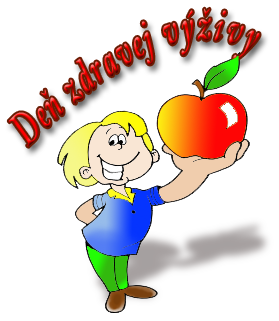 Z obsahu:PríhovorZáujmové krúžkySpojená školaZber ovociaMeniny v novembri Deň zdravej výživy             Deň starých rodičovÚčelové cvičeniePorekadlá a pranostikySviatky v októbriReceptČo počúvameSmiechotyIQ testNiečo pre najmenších                             AHOJTE!!!        Dostáva sa Vám do rúk druhé číslo školského časopisu, ktoré pre Vás pripravujeme s veľkou chuťou a nasadením . Veríme, že jeho obsah Vás zaujme a osloví. Pripravili sme si pre Vás informácie o spojenej škole, o záujmových krúžkoch, o dni zdravej výživy a mnoho ďalších zaujímavých príspevkov. Prišla jeseň, ktorá bola v októbri veľmi pekná a príroda sa pomaly pripravuje na zimu. Pripravili sme aj porekadlá, pranostiky a medzinárodné dni v októbri.  Budeme radi, ak budete mať rôzne nápady do časopisu. My Vaše nápady radi prijmeme a spracujeme.       Príjemné čítanie Vám želá redakcia.       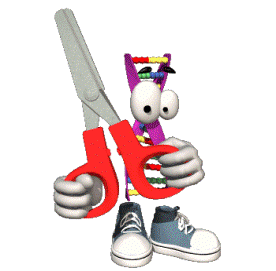 1. stupeň: Mgr. E. Bialiková : Estetický krúžok PaedDr. G. Kanošová: Ja a počítač - mladší žiaci  Mgr. L. Fašková : Pre šikovné deti Mgr. Ľ. Vaculčiaková : Literárny krúžok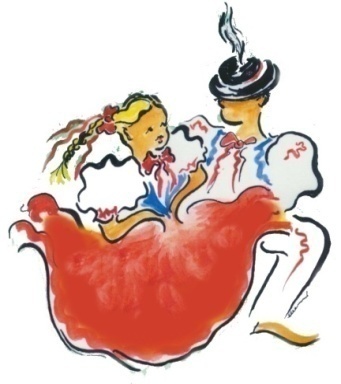 Mgr. I. Zlúkyová : Tvorivé spracovanie materiálov  Mgr. M. Huťová : Ľudový súbor - mladší žiaci                                  Ľudov súbor - starší žiaci 2. stupeň:Mgr. R. Kantorisová : Ja a počítač - starší žiaci Ing. A. Pravotiaková : Šikovníci                                      Národopisný krúžok Ing. I. Tešlárová : Angličtina na internete                        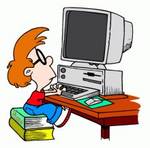                                          Písanie na počítači Mgr. M. Kalmanová : Anglický krúžok  Mgr. J. Šajša : Florbalový krúžok Mgr. E. Janošková : Mladí prírodovedci  Mgr. M. Skladaná :  Výtvarný krúžok  Mgr. M. Krupová : Mladí novinári       V priestoroch Základnej školy s materskou školou Pohorelá sa nachádza Elokované pracovisko Spojenej školy v Brezne pre 2-ročný učebný odbor strojárska výroba. Absolventi po vykonaní záverečnej skúšky získajú výučný list.      V školskom roku 2013/2014  v odbore strojárska výroba študuje v elokovanom pracovisku 11 žiakov v 1. ročníku a v 2. ročníku 5 žiakov . Triedna  učiteľka  I. JP je Mgr. Ida Uhlíková a II. JP je Mgr. Monika Ďurajdová.      V pondelok majú žiaci teoretickú časť, kde sa vzdelávajú v týchto 7 predmetoch: Slovenský jazykObčiansku náukaMatematika Základy strojárstva StrojníctvoEtická výchova Odborný výcvik ( prax )      V ďalších dňoch majú praktickú časť, ktorá prebieha v priestoroch školských dielní. Celé štúdium je zamerané na získanie manuálnych zručností v strojárskej výrobe. Žiaci v rámci odborného výcviku prechádzajú rôznymi druhmi ručného a strojového spracovania kovov. 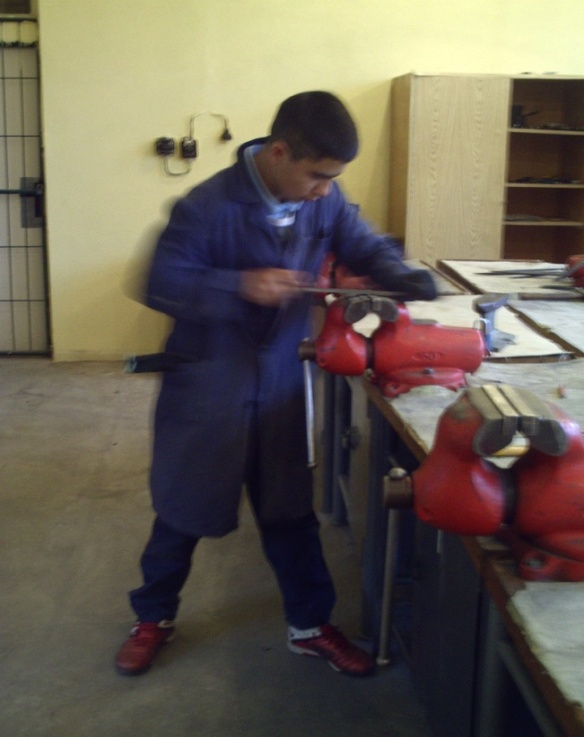 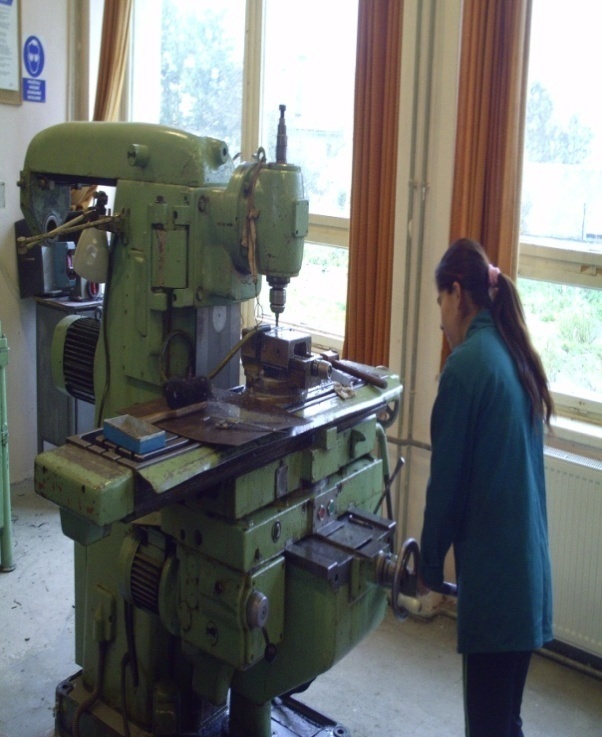                        Zber ovocia                                     Prvýkrát v tomto roku sa organizoval zber ovocia pre lesnú zver. Zber organizovali lesy Pohorelá.  Spolu  sa nazbieralo 70 kilogramov. Dúfame, že na budúci školský rok sa zapojí do tejto akcie čo najviac žiakov zo všetkých tried a pomôžu zvieratkám v prírode. Chceme poďakovať Marekovi Kuklicovi, ktorý sa zapojil do zberu ovocia.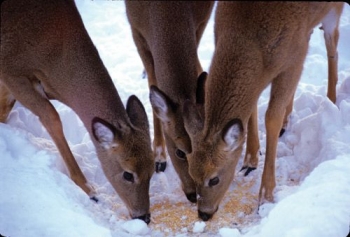 Meniny v novembri       Spomeňte si na svojich kamarátov, ktorí budú oslavovať meniny v novembri:1.11. Denis, Denisa                                                                                                                         2.11. Pamiatka zosnulých                                                 3.11. Hubert                                                                      4.11.Karol                                                                         5.11. Imrich                                                                       6.11. Renáta                                                                       7.11. René                                                                          8.11. Bohumír9.11. Teodor 10.11. Tibor                                                                       11.11. Martin , Maroš 12.11. Svätopluk 13.11. Stanislava 14.11. Irma 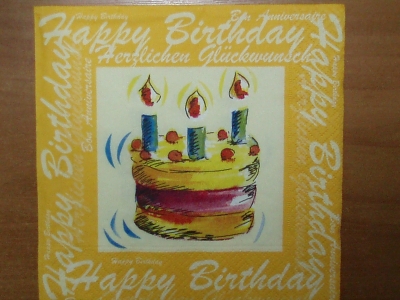 15.11. Leopold       16.11. Agnesa17.11. Klaudia 18.11. Eugen 19.11. Alžbeta     20.11. Félix                                  21.11. Elvíra 	                                                            22.11. Cecília 	                                                             23.11. Klement24.11. Emília 	                                                  25.11. Katarína 	                                                            26.11. Kornel 	                                                           27.11. Milan 	                                                                     28.11. Henrieta                                                          29.11.Vratko             	                                                                               30.11. Ondrej , Andrej                                   	                                                                              Svetový deň zdravej výživy     Jednou z najdôležitejších vecí k dobrému a dlhému životu je zdravá výživa, na ktorú sa často zabúda. Práve preto si 16. októbra pripomíname Svetový deň zdravej výživy. 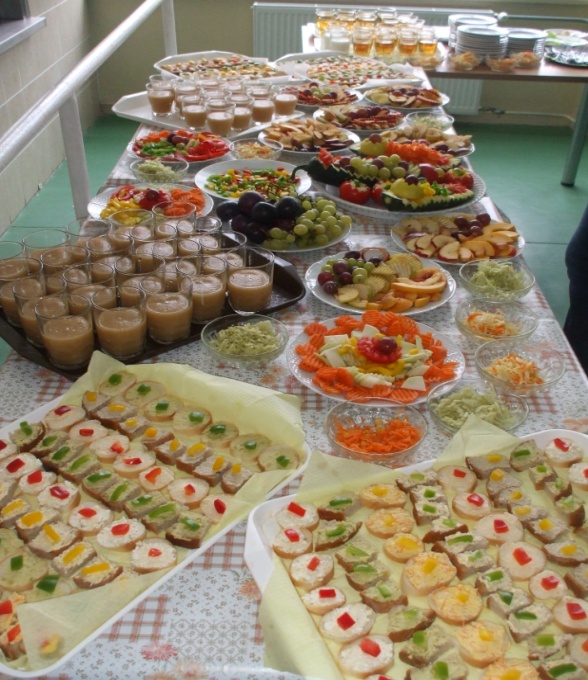 Aj na našej škole sa uskutočnil tento deň vďaka našim kuchárkam zo školskej jedálne, ktoré pre nás pripravili ochutnávku rôznych zdravých jedál, napr. pomazánky, šaláty, zeleninu, ovocie a šťavu z ovocia. Žiaci z každej triedy si tiež pripravili plagáty o zdravej výžive a prezentovali ich v školskej jedálni. Celý program uvádzali I. Antolová a P. Vírusová z 8. A triedy. Pomedzi prezentácie boli rôzne súťaže, napr. tancovanie s jablkom alebo kŕmenie svojho spolužiaka so zaviazanými očami, pri ktorých sa žiaci super zabávali. O hudbu sa postaral P. Vajdík z 9. A triedy.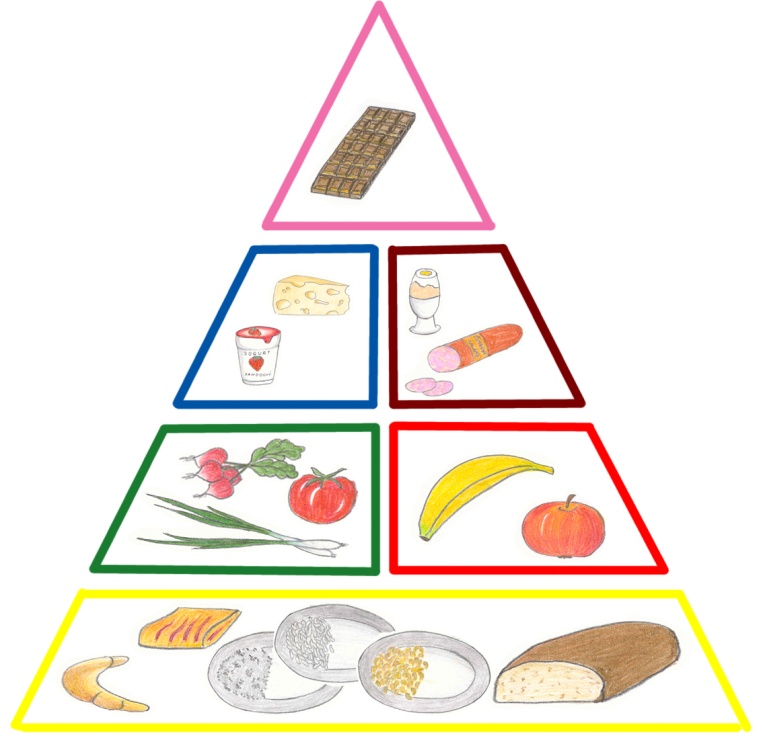 A teraz zopár informácií o zdravej strave: 
V našom veku je vyvážená strava veľmi dôležitá. Potrebný je dostatok: - vitamínov a minerálov (ich nedostatok môže zapríčiniť spomalenie rastu, oslabenie imunitného systému, oslabenie kostí, zubov a pod.) 
- bielkovín (sú potrebné pre rast, výstavbu a obnovu telových tkanív a tiež na ochranu pred chorobami. Dodávajú nám aj teplo a energiu. Nachádzajú sa napr. v hydine, rybách, ryži, orechoch a šošovici.) 
- vlákniny (pomáhajú správne fungovať našej tráviacej sústave. Vlákniny môžeme nájsť v cestovinách, ovocí, zelenine, orechoch a celozrnnej strave.)  
Naša strava musí byť z časti zastúpená i tukmi, pomáhajú totiž dopravovať vitamíny v krvi. 
K zdravej strave nepatrí veľa mastného, sladkého a veľa soli. Mali by sme nášmu telu dopriať viac ochranných látok. V našom veku často zabúdame aj na mlieko a mliečne výrobky, ktoré sú v období rastu nevyhnutné. 
Samozrejmosťou by malo byť aj dodržiavanie týchto zásad: Nepiť!
                                                                                               Nefajčiť! 
                                                                                            Nedrogovať! 
                                                                                       Vyhýbať sa stresu! 
                                                                                  Nezabúdať na pohyb a výdatný spánok! 
     Keď totiž nie sme v duševnej pohode, naše telo nie je schopné prijať toľko dôležitých látok, koľko sa v našej strave nachádza. Nezabudnime však, že všetko treba jesť s mierou. Stará ľudová múdrosť vraví: „Raňajky zjedz sám, obed si rozdeľ s priateľom a večeru daj nepriateľovi.“ 
16. október nám má pripomenúť, že život každého človeka je jedinečný, neopakovateľný a nenahraditeľný. Preto by si ho mal každý z nás dostatočne vážiť.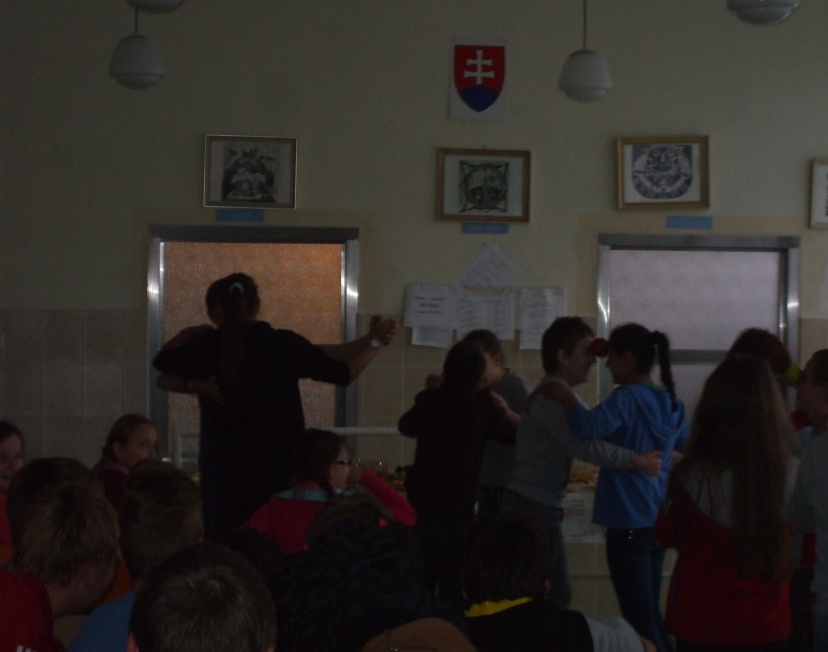 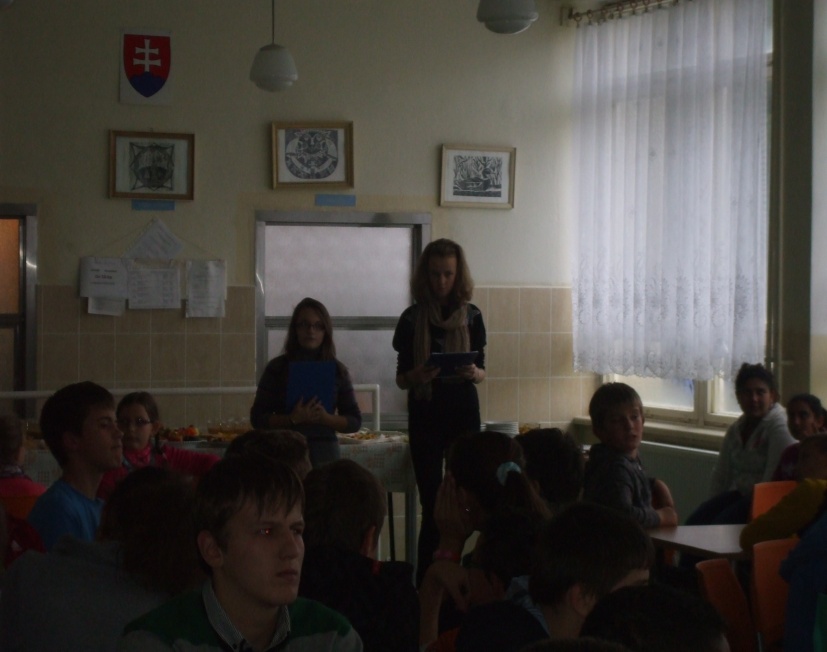 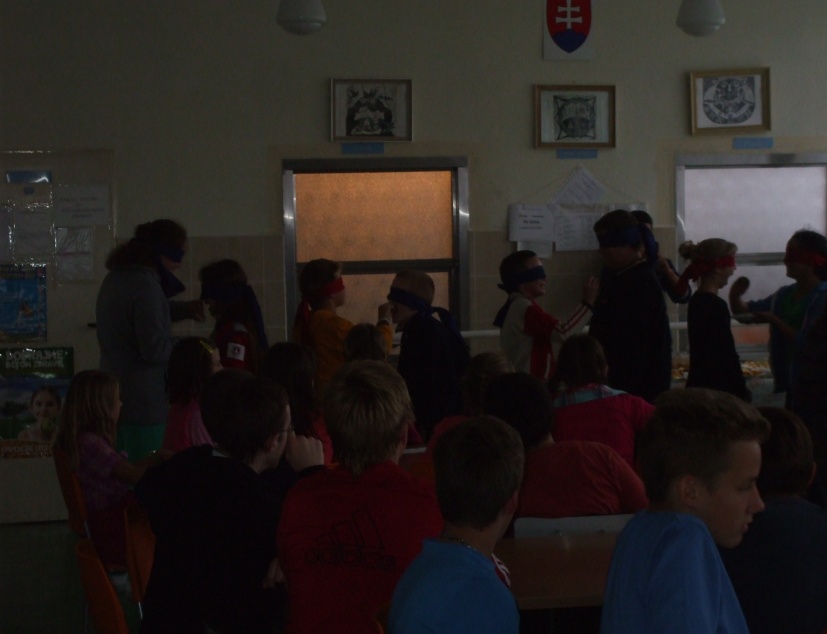 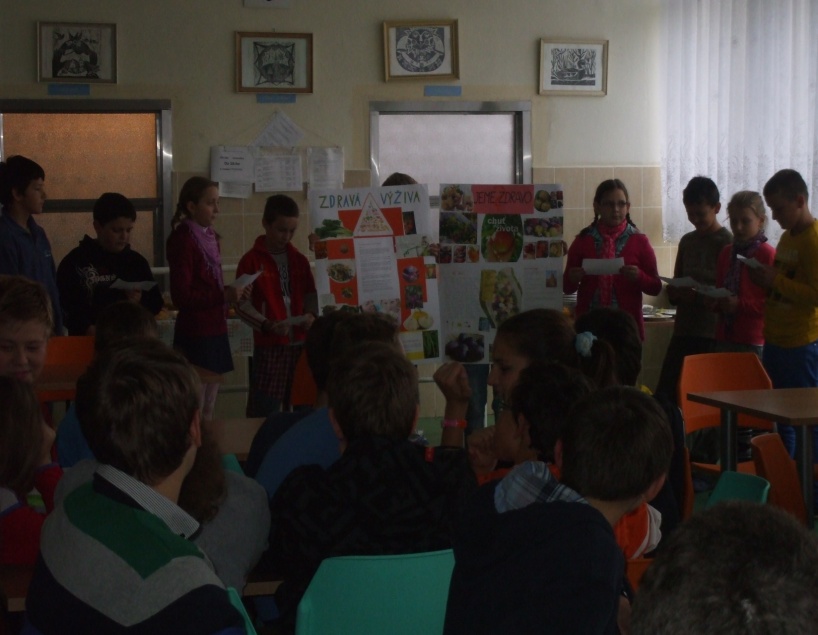 Deň starých rodičov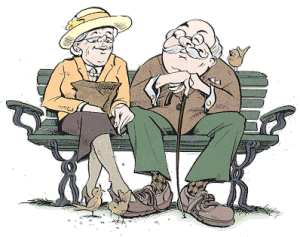      Dňa 13. októbra si pripomíname Deň starých rodičov. Aj naši žiaci na 1. stupni si tento deň pripomenuli tým, že svojim starým rodičom pripravili darčeky a takto si uctili ich sviatok.  Tento deň je príležitosťou ukázať lásku k starým rodičom a zas oni majú možnosť prejaviť svoje city k svojim deťom a vnúčatám, podať im pomocnú ruku a podeliť sa s nimi o životné múdrosti.Účelové cvičenie     V piatok 25. októbra sa na našej škole konalo účelové cvičenie, ktoré bolo pre druhý stupeň ZŠ. Prešli sme trasu zo školy na Hutky a späť. Ako dozor so žiakmi boli učitelia druhého stupňa - Mgr. J. Šajša, Ing. A. Pravotiaková, Mgr. E. Janošková, Mgr. R. Kantorisová, Mgr. M. Mikolajová a Mgr. M. Krupová. Najprv sme na školskom dvore mali skúšku poplachu a dve disciplíny- 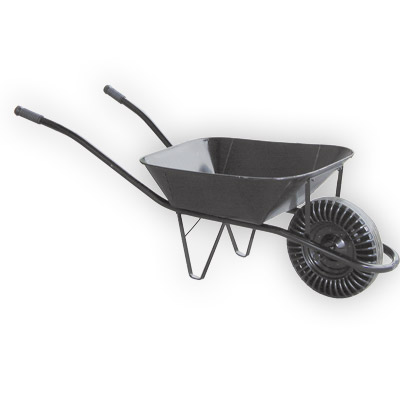 Hod granátom a jazdu zručnosti na fúriku pomedzi kolíky.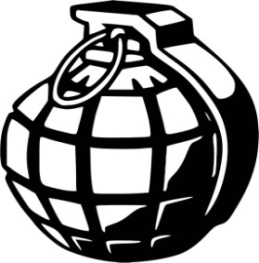 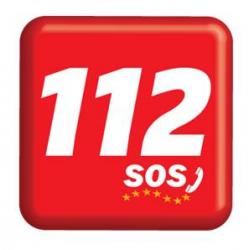 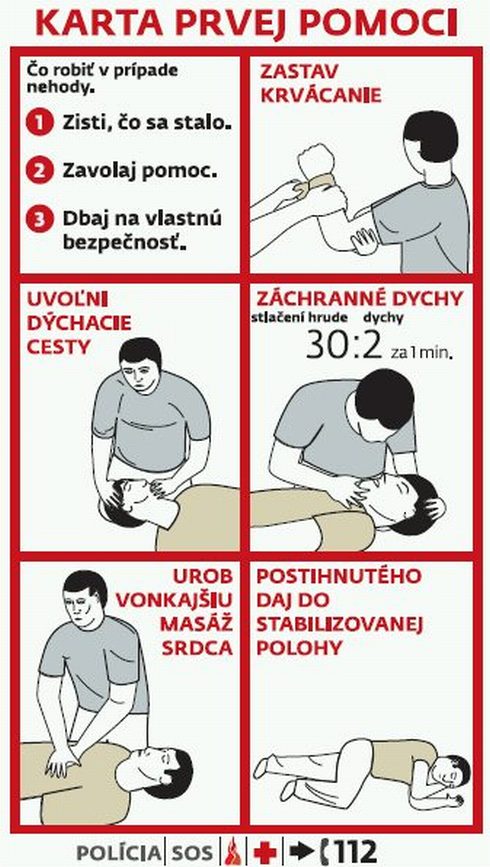     Pokračovali sme na Hutky, kde nás čakali ďalšie disciplíny- Poznávanie okolia Horehronia, prvá pomoc a dôležité telefónne čísla. A ako zvíťazili jednotlivé družstvá?DIEVČATÁ                  CHLAPCI                                                             1.miesto -7. A                 1.miesto -7. A                                                      2.miesto - 9. A                2.miesto - 8. A                                           3.miesto - 8. A                3.miesto - 5. A                                                        4.miesto - 5. A                4.miesto - 6. A                                                     5.miesto - 6. A                5.miesto - 9. A                                                             POREKADLÁTeplý október, studený november.
Ak je október veľmi zelený, bude potom január hodne studený.
Začiatok októbra hoci pekný býva, predsa v druhej polovici severák podúva.
Ak opadá lístie do polovice októbra, bude mokrá zima. Dažde v októbri predpovedajú úrodný rok.
Mnoho dažďa v októbri, mnoho vetrov v decembri.
PRANOSTIKYKeď sú smreky jasne zelene, budeme sa tešiť z dlhej jesene.Keď agát kvitne ešte raz, nebude tej jesene skoro mráz.Medzinárodné dni v októbri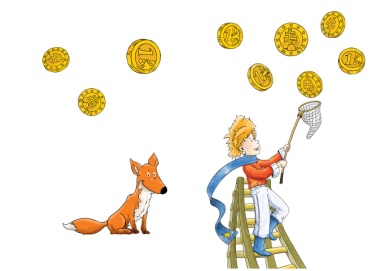 Potrebujeme : 	1 balík piškót           2 banány          ovocný džem           čokoládu na varenie  Postup : Medzi každé dve piškóty dáme trošku ovocného džemu a tenké koliesko banánu. Polejeme roztopenou čokoládou a ukladáme na servírovací tanier .  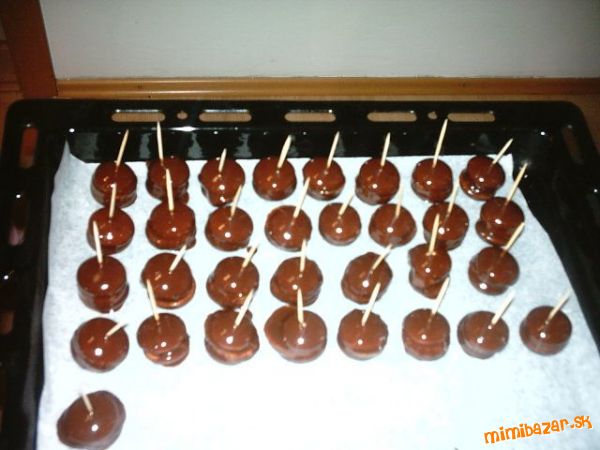 Čo počúvame...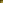 AVICII- pesnička Wake Me Up sa stala tanečným mega hitom tohto leta a zodpovedný za ňu je 3. najlepší DJ sveta AVICII  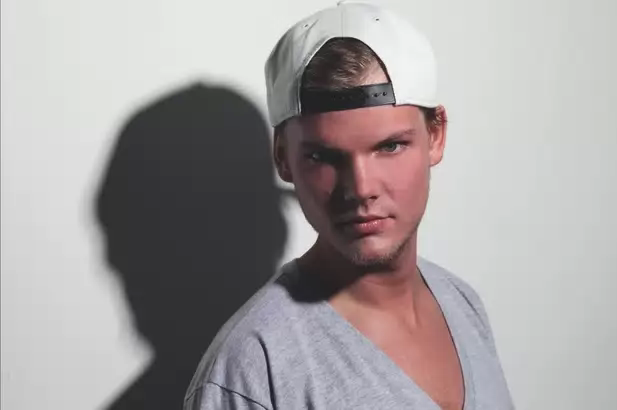 - s hudbou začínal vo svojej izbe, keď mal 18 rokov- teraz má 23 a ako tvrdí, mnoho sa v jeho živote zmenilo - jeho idolom je Daft Punk a počúval ich od čias, keď ešte nevedel, čo je to elektrohaus - minulý rok sa dostal medzi 100 najlepších dídžejov na svete a to bola preňho pocta - sám prezradil, že pesničky tvorí tak, že si sadne za počítač, aby nahral nosný motív, - ten potom nabaľuje a pridáva doň postupne všetko, čo treba;  - tohto roku vychádza jeho debutový album TRUE                                                                                 Tanečná pecka tohto leta... AVICII – WAKE ME UP                 Cítim, ako prechádzam temnotouA vopred ma vedie tlkot srdcaNeviem, kde tá cesta končíAle viem, kde treba začať                                                              Feeling my way through the darkness            Guided by a beating heart                                                                                                                                                                                                                                                                                               I can't tell where the journey will endBut I know where it startsHovoria mi, že som príliš mladý, aby som pochopil, Hovoria mi, že len snívam Život ma bude míňať ak neotvorím oči Ale podľa mňa je to                                                            They tell me I'm too young to understand                                                                                                         They say I'm caught up in a dream                                                                              Well life will pass me by if I don't open up my eyes                                                                                                                             Well that's fine by meTak ma zobuď, keď sa to všetko skončí  Keď budem múdrejší a starší Celú tú dobu som hľadal sám seba A nevedel som, že som bol straten                                              So wake me up when it's all over                                                                                                            When I'm wiser and I'm older                                                                                              All this time I was finding myself and                                                                                                                      I didn't know I was lost Snažil som sa niesť celú váhu sveta Ale mám len dve ruky Dúfam, že dostanem šancu precestovať svet Ale nemám žiadne plány                                                       I tried carrying the weight of the world                                                                                                                    But I only have two hands                                                                                            I hope I get the chance to travel the world                                                                                                                  And I don't have any plans Želám si, aby som mohol zostať navždy takto mladý Nebáť sa zavrieť oči Život je hra vyrobená pre každého A láska je jej výhrou                                                       I wish that I could stay forever this young                                                                                                                 Not afraid to close my eyes                                                                                                       Life's a game made for every one                                                                                                                               And love is a prizeSmiechoty- Ocko, vieš sa podpísať aj potme?- Jasné.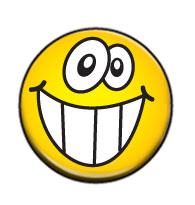 - Aj do žiackej knižky?Na hodine chémie.- Ak sa nám tento pokusnevydarí, všetci vyletíme dovzduchu. A teraz pristúptebližšie.- Janko, poďme sa hrať naškolu.- Dobre, ale ja budem chýbať.Na hodine slovenčiny. Deti majú písať sloh na tému:„Som riaditeľom veľkej firmy.“Zatiaľ, čo všetky deti píšu,Jožko spokojne sedí za stoloma obzerá sa po triede.- Jožko, prečo nepíšeš? -pýta sa pani učiteľka.- No dovoľte?! Čakám nasekretárku1. V Afrike je: a) Somársky polostrov  b) Somálsky polostrov 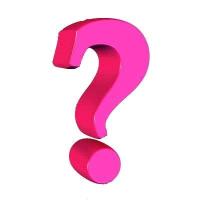 c) Sochársky polostrov 2. Chile sa nachádza v: a) Amerike b) Európe c) Ázii 3. Pieseň Lietajúci Cyprián spieva: a) Bruno Horecký b) Jana Kirschner 	c) Zuzana Smatanová 4. Číňania do Európy doviezli: a) papier b) nožnice c) písmo 5. Klčovanie lesov ľuďmi spôsobuje: a) zosuvy pôdy, potopy b) hospodársku krízu 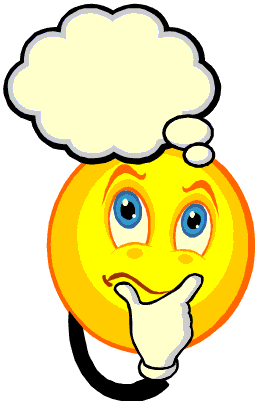 c) vymretie komárov 6. Žltá rieka preteká:                                                      Vyhodnotenie:       a) Indiou                                                                          10-8 IQ Géniusb) Čínou                                                                           7- 6 IQ Mudrlantc) Žltanskom                                                                    5- 4 IQ Šprt7.Balkánsky polo ostrov sa nachádza  v ...... ?             3-2 IQ Zaľúbeneca)Ázií                                                                                1-0 IQ Hojdací koníkb)Afrike c)Európe 8. Spoločenstvo stromov sa volá:                             Správne odpovede IQ testu: : 1.b, 2.a, a) tlupa                                                                        3.c, 4.a, 5.a, 6.b, 7.c, 8.b, 9.a ,10.cb) les c) porast9. Najdlhšia rieka na Slovensku ?                            a) Váh                                                                                                   b) Dunaj                                                                                                c) Hron                                                                                                  10. Aké je hlavné mesto Španielska ?                                                a) Bukurešť  b) Amsterdam c) Madrid  Niečo pre najmenšíchPospájaj všetky čísla a obrázok pekne vyfarbi.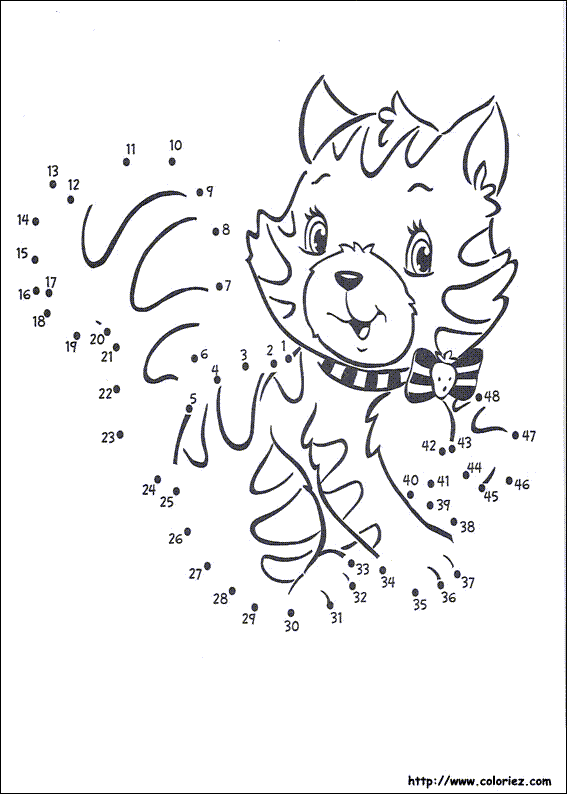 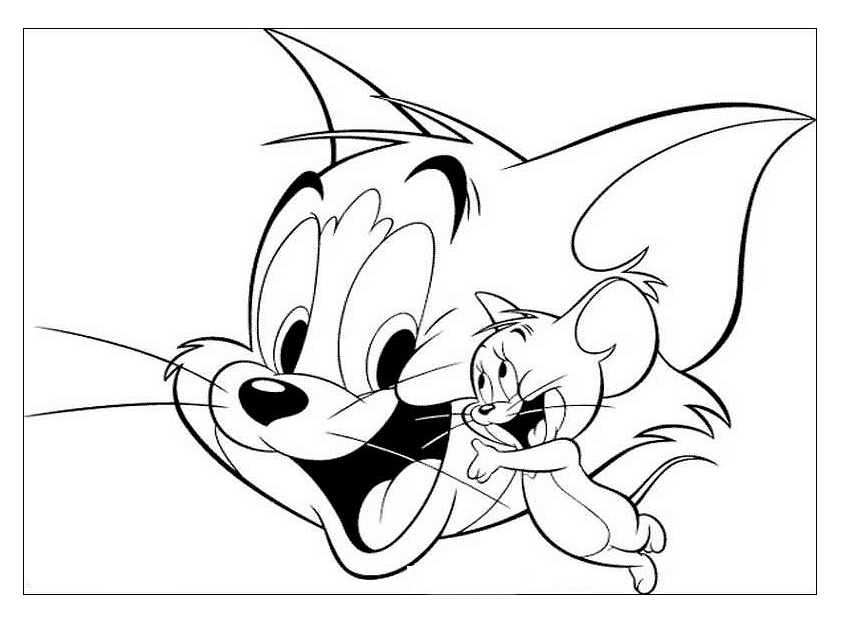 1.Svetový deň vegetariánov
Medzinárodný deň hudby
Medzinárodný deň starších osôb2.Medzinárodný deň nenásilia
Svetový deň hospodárskych zvierat3.24-hodinový deň komiksov4.Svetový deň ochrany zvierat
Sviatok sv. Františka z Assisi, patróna ochrancov prírody, zvierat a vtákov 
Svetový deň úsmevu5.Medzinárodný deň učiteľov (UNESCO)7.Svetový deň ľudských sídiel
Svetový deň architektúry
Medzinárodný deň nájomníkov9.Svetový deň pošty
Medzinárodný deň za zredukovanie prírodných katastrof10.Európsky deň depresie
Svetový deň proti trestu smrti
Európsky deň proti trestu smrti
Svetový deň duševného zdravia11.Deň solidarity s politickými väzňami v Juhoafrickej republike
Svetový deň proti bolesti
Svetový deň vajec12.Svetový deň artritídy
Medzinárodný deň zborového spevu
Svetový deň hospicovej a paliatívnej starostlivosti13.Deň starých rodičov14.Svetový deň normalizácie15.Deň bielej palice
Svetový deň vidieckych žien
Svetový deň umývania rúk16.Svetový deň potravy (FAO)
Svetový deň chrbtice17.Medzinárodný deň boja proti chudobe18.Svetový deň menopauzy
Sviatok sv. Lukáša, patróna umelcov a maliarov, lekárov a chirurgov 
Svetový deň monitorovania vody20.Svetový deň osteoporózy
Medzinárodný deň stromov
Svetový deň misií21.Deň pôvodných odrôd jabĺk22.Medzinárodný deň porozumenia koktavosti24.Medzinárodný deň školských knižníc
Deň OSN
Svetový deň informovanosti o rozvoji25.Európsky deň občianskeho práva
Svetový deň cestovín27.Svetový deň audiovizuálneho dedičstva29.Svetový deň psoriázy31.Svetový deň sporenia